  Форма № 5 – Тур (классическая)Федерация спортивного туризма РоссииФедерация спортивного туризма Ярославской области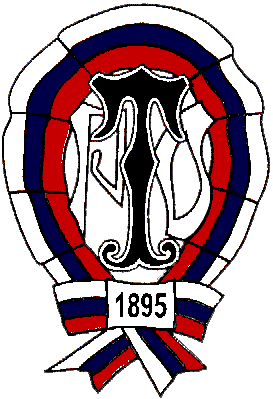 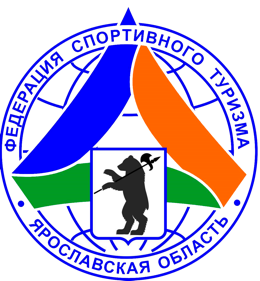 МАРШРУТНАЯ  КНИЖКА  _________ТУРИСТСКОГО   МАРШРУТАУчастники настоящего спортивного мероприятиянаходятся под защитой:Конституции Российской ФедерацииФедерального закона №132-ФЗ от 24 ноября 1996 года«Об основах туристской деятельности в Российской Федерации»Федерального закона РФ №339-ФЗ от 04 декабря 2007 года«О физической культуре и спорте в Российской Федерации»Федерации спортивного туризма России20 ____ г.ВНИМАНИЕ!Согласно действующему законодательству, туристские группы должны проинформировать службы МЧС России за 10 дней до начала путешествия. При подаче онлайн-заявки на регистрацию необходимо указать состав и количество участников, руководителей, контактные телефоны, подробную информацию о маршруте и т.д. Ответственный сотрудник ведомства в субъекте РФ обязан обработать заявку в течение одного рабочего дня, после чего передать сведения в спасательное подразделение, в зоне ответственности которого планируется маршрут. Для этого необходимо:Пройти он-лайн регистрацию туристской группы на сайте https://forms.mchs.ru/service/registration_tourist_groups, выбрав отделение МЧС по региону прохождения маршрута.Получить регистрационный номер группы в МЧС и сообщить о номере регистрации в региональном отделении МЧС в МКК.Сообщить в территориальный орган МЧС и МКК, а также в случае участия в официальных соревнованиях в ГСК о выходе на маршрут.По окончании маршрута информировать территориальный орган МЧС в срок и способом, указанном в уведомлении.13. Регистрация в территориальном органе МЧС(Приказ МЧС №42 от 30.01.2019 года)Регистрационный номер _____________________________________________Дополнительные отметки ____________________________________________________________________________________________________________________________________________________________________________________Штамп ПСС (ПСО)(при наличии)14. РЕШЕНИЕ   МКК   О ЗАЧЁТЕ МАРШРУТАПройденный группой ____________________ маршрут под руководством				   (вид туризма/маршрута)                                            оценен                                              категорией сложности. 	      (Фамилия И.О.)Справки выданы в количестве ______________________шт.________________________________________________________________________________________________________________________________________Председатель МКК  _____________________  ____________________________				(подпись)			(Фамилия, И. О.)Штамп МКК«______» «__________________»   20 ____  г.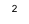 12. КОНТРОЛЬНЫЕ ПУНКТЫ И КОНТРОЛЬНЫЕ СРОКИО прохождении маршрута группа должна сообщить:1. ________________________по адресу: ______________________________		(кому)  SMS по тел. _______________________   e-mail: ______________________2. ________________________ по адресу: ____________________________		(кому)  SMS по тел. _______________________   e-mail: ______________________из ____________________ до «______» « _______________» 20 __   г.из ____________________ до «______» « _______________» 20 __   г.из ____________________ до «______» « _______________» 20 __   г.Средства связи: Номер телефона группы на маршруте: ________________Время и график сеансов связи ______________________________________Номер телефона координатора группы: ______________________________Электронная почта координатора группы ____________________________Председатель МКК	 ___________________              _________________                                                 (подпись)		                  (Фамилия И.О.)Члены МКК:	           ___________________                  _________________                                                  (подпись)		                  (Фамилия И.О.)			           ______________________            _________________                                            (подпись)		                  (Фамилия И.О.)			           ______________________             _________________                                                 (подпись)	                                  (Фамилия И.О.)Судья по виду: «Сертификаты на знание антидопинговых правил и страховые полисы предъявлены, меддопуск имеется. Группа допущена к соревнованиям» ___________________________________________________________			 (Статус и наименование соревнований)_________________   _________________                                                        	(подпись)                 (Фамилия И.О.)Штамп МКК «______» «__________________»   20 ____  г.ОБЩИЕ СВЕДЕНИЯГруппа туристов _________________________________________________(Субъект РФ, муниципальное образование, организации, учреждение, туристский клуб и т.д.)________________________________________________________________________________________________________________________________в составе ________ ( __________________________ ) человек                           (число)                        (число - письменно)с  « _____ » « __________ »  по  « ______ » « ____________ » 20 __  г.совершает прохождение _________________ маршрута ___________                                                                   (вид маршрута)	категории сложности в районе_____________________ по маршруту:________________________________________________________________________________________________________________________________________________________________________________________________________________________________________________________________________________________________________________________________________________________________________________________________Руководитель группы ____________________________________________                                                   Фамилия Имя Отчество (полностью)Телефон _______________________ Email: __________________________Зам. руководителя (для групп школьников и др.) ___________________                                                                             Фамилия Имя Отчество (полностью)_______________________________________________________________Телефон ___________________________ Email: _______________________Тренер/руководитель проводящей организации _________ ___________           (подпись)        (Фамилия Имя Отчество, полностью)_______________________________________________________________Телефон ___________________________ Email: ______________________М.П. (При наличии)2. СОСТАВ ГРУППЫПри большем количестве участников, необходимо представить отдельный вкладыш на этих участников туристской группы.   1 – Даю свое согласие на обработку, использование и хранение персональных данных, согласно Федерального закона №152-ФЗ от 27.07.2006 «О персональных данных», необходимых для рассмотрения маршрутных и отчетных документов.10. РЕЗУЛЬТАТЫ ПРОВЕРКИ ГРУППЫ НА МЕСТНОСТИГруппа в составе: руководитель: ________________________________________   								(Фамилия И.О.)участники: __________________________________________________________								(Фамилия И.О. участников)______________________________________________________________________________________________________прошла проверку «_____» «________» 20 __  г., __________________________				              		              (место проведения)по следующим вопросам: _________________________________________________________________________________________________________________Результаты проверки:_____________________________________________________________________________________________________________________Проверяющий 	__________________		____________________	                                              (подпись)				(Фамилия И.О.)11. ЗАКЛЮЧЕНИЕ МАРШРУТНО-КВАЛИФИКАЦИОННОЙКОМИССИИ11.1 Группа под руководством _________________________________________							(Фамилия И.О.)имеет (не имеет) положительное заключение МКК о прохождении планируемого маршрута.Особые указания: ________________________________________________________________________________________________________________________11.2. Срок сдачи отчёта о пройденном маршруте в объеме _________________ ______________________________________ до «____» «__________» 20 __ г.11.3. Адреса и реквизиты для связи с региональным органом МЧС, поисково-спасательной службой района маршрута (ПСС, ПСО), адреса консульств – для маршрутов вне территории России:Тел./ e-mail:_________________________________________________________		9. РЕЗУЛЬТАТЫ РАССМОТРЕНИЯВ МАРШРУТНО-КВАЛИФИКАЦИОННОЙ КОМИССИИМаршрутно-квалификационная комиссия _______________________________	                                                                                                 (наименование комиссии)_____________________________ в составе______________________________	(наименование комиссии)					       (Фамилия И.О.)____________________________________________________________________с участием __________________________________________________________							(Фамилия И.О.)____________________________________________________________________рассмотрев дистанционно маршрутные документы планируемого маршрута под руководством ____________________________________________________					                                (Фамилия И.О.)считает, что (ненужное зачеркнуть):1. Маршрут соответствует (не соответствует) заявленной категории сложности.2. Туристский опыт руководителя группы соответствует (не соответствует) технической сложности маршрута.3. Туристский опыт участников группы соответствует (не соответствует) технической сложности маршрута.4. Заявочные материалы отвечают (не отвечают) установленным требованиям.5. Другие замечания: ______________________________________________________________________________________________________________________________________________________________________________________________________________________________________________________________________________________________________Группе назначается (не назначается) контрольная проверка на местности ___________________________________________________________________ (где, когда и по каким вопросам)______________________________________________________________________________________________________________________________________________________________________________________________________________________________________________________«Наличие туристского опыта подтверждаю»Член МКК    _____________________    _________________________					                                          (Фамилия И.О.)1 - в знании об опасностях для жизни и здоровья при прохождении запланированного маршрута, о правах и обязанностях участника туристской группы, а также для спортсменов: Кодекса путешественника, правил вида спорта «спортивный туризм», часть 2.2 - По требованию МКК предъявляются справки о пройденных маршрутах или список ниток маршрутов, пройденных участниками и руководителем, заверенные нижестоящей МКК или другие материалы, подтверждающие туристский опыт.3.1. График движения группы по маршруту (заявленный)8. ХОДАТАЙСТВО МККПредседателю МКК  _________________________________________________						(Наименование вышестоящей МКК)____________________________________________________________________В связи с отсутствием полномочий у маршрутно-квалификационной комиссии ____________________________________________________________________(Наименование ходатайствующей МКК)просим Вас рассмотреть маршрутные документы и дать по ним свое заключение. Предварительное рассмотрение произведено нашей комиссией«_____» «_________________» 20 ___ г.Председатель МКК  		  _________________       _______________(подпись)			(Фамилия И.О.)Штамп МККАдрес МКК: ________________________________________________________Тел./факс___________________________________________________________ е-mail: _________________________________________________ (обязателен)Фамилия имя отчество председателя МКК _________________________7. МАТЕРИАЛЬНОЕ ОБЕСПЕЧЕНИЕ ГРУППЫ7.1. Необходимый набор продуктов питания имеется.7.2. Групповое и личное снаряжение в достаточном количестве имеется.Специальное снаряжение7.3. Необходимый ремонтный набор имеется.7.4. Необходимый набор лекарств и материалов в аптечке первой помощи имеется.7.5. Картосхема маршрута, перечень определяющих препятствий и способы их прохождения, а также варианты аварийных выходов прилагаются.7.6. Весовые характеристики груза, взятого на маршрут: Максимальная весовая нагрузка1 на одного мужчину ___________ кг   	      женщину ___________ кгСведения, изложенные в разделах 1-7, подтверждаю. Обязуемся соблюдать необходимые меры безопасности при прохождении запланированного маршрута, руководствоваться требованиями правил вида спорта «спортивный туризм» (Часть 2) и Регламента организации и прохождения спортивных туристских маршрутов.Руководитель маршрута __________________           _________________ 				                 	(подпись)		                   (Фамилия И.О.)Дата заполнения маршрутной книжки « ____ » « __________ » 20 ___  г.1 - заполняется только для маршрутов, где предполагается переноска грузов. 3.2. Изменения графика движения по маршруту (согласованные с МКК1)Итого активными способами передвижения: ___________________км1 При внесении изменений в п. 3.2. записывают те дни, в которых произведены изменения. Если маршрут согласован без изменений, то делают запись «Без изменений». 4. СХЕМА МАРШРУТА11 На схеме, желательно в цветном исполнении, наносится маршрут движения (основной, запасной, аварийный), даты и места предполагаемых мест ночлегов. Представленная схема должна давать четкое представление о нитке прохождения маршрута, его определяющих препятствий. По требованию МКК, к маршрутной книжке прилагается картографический материал, предполагаемый для использования группой на маршруте. 5. СЛОЖНЫЕ УЧАСТКИ МАРШРУТАОПРЕДЕЛЯЮЩИЕ ПРЕПЯТСТВИЯ И СПОСОБЫ ИХ ПРЕОДОЛЕНИЯ6. АВАРИЙНЫЕ ВЫХОДЫ С МАРШРУТА